Izborni odbor 1.07.2019.   donosiODLUKU O RASPISIVANJU REDOVITOG IZBORA ZA POVJERENIKA RADNIKA ZA ZAŠTITU NA RADURaspisuju se redoviti izbori za povjerenika radnika za zaštitu na radu. Broj povjerenika radnika za zaštitu na radu utvrđuje se prema broju radnika zaposlenih kod poslodavca. Do 75 radnika bira se jedan povjerenik zaštite na radu i zamjenik povjerenika zaštite na radu. Pravo birati i biti birani imaju svi radnici zaposleni kod određenog poslodavca , te sindikati mogu predložiti svog izbornog predstavnika, te pisanu obavijest o tome dostaviti predsjedniku Izbornog odbora.Predsjednik Izbornog odbora i njegov zamjenik neće moći biti kandidati za povjerenika i zamjenika povjerenika radnika za zaštitu na radu. Ova je odluka dana 1.07. 2019. objavljena na oglasnoj ploči  i dostavljena sindikatima koji imaju svoje članove kod poslodavca, predstavniku skupine radnika te poslodavcu.OSNOVNA ŠKOLA ŠESTINEZAGREB, PODREBERNICA 13Zagreb, 1.07.2019.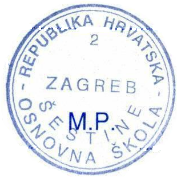 PREDSJEDNIK IZBORNOG ODBORALjubomir Špiljar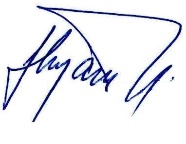 Zamjenik Izbornog odboraValentina Vrhovac Matijašević